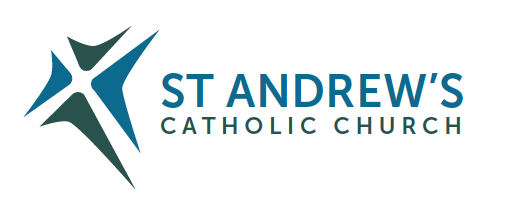      Parish Priest: Fr Behruz Rafat Telephone 01580 762785 Mobile: 07903 986646Address: The Presbytery, 47 Ashford Road, Tenterden, Kent TN30 6LL. Parish E-mail behruzrafat@rcaos.org.uk Parish Website: www.standrewstenterden.orgDeacon: Rev. Jolyon Vickers Telephone: 01580 766449 Email:  jolyonvickers@rcaos.org.uk                                              Hire of Parish Hall:  Lesley McCarthy 07791 949652 E-mail: tenterdenparishcentre@rcaos.org.ukNewsletter Editor:  Patricia Sargent   01233 850963 E-mail: sargentpat51@gmail.comNewsletter for the week commencing 3rd June 2023The Most Holy Trinity (A)Entrance antiphon: Blest be God the Father, and the Only Begotten Son of God, and also the Holy Spirit, for he has shown us his merciful love.First Reading: Exodus 34: 4-6, 8-9Psalm Dan 3; R Response: To you glory and praise for evermore.Second Reading:  Second letter of St Paul to the Corinthians 13: 11-13Acclamation:  Alleluia, alleluia!  Glory be to the Father, and to the Son, and to the Holy Spirit, the God who is, who was, and who is to come. Alleluia!            Gospel:  John 3: 16-18Communion antiphon:  Since you are children of God, God has sent into your hearts the Spirit of his Son, the Spirit who cries out: Abba, Father.Father Behr writes:Dear ParishionersJune is the month of devotion to the Sacred Heart of Jesus. The humility of God is a great mystery. Love is patient and kind. To experience the kindness of God we enter into the mystery of the Sacred Heart of Jesus. There are many prayers that we have in our Catholic Tradition which help us to draw close to the Sacred Heart. St. Gertrude the Great †1301 said, “O Sacred Heart of Jesus, fountain of eternal life, Your Heart is a glowing furnace of Love. You are my refuge and my sanctuary. O my adorable and loving Saviour, consume my heart with the burning fire with which Yours is aflame. Pour down on my soul those graces which flow from Your love. Let my heart be united with Yours. Let my will be conformed to Yours in all things. May Your Will be the rule of all my desires and actions. Amen.”Ways to benefit from this devotion during June. Attend Mass for the Solemnity of the Sacred Heart on Friday 16 June at 10am. Come to Adoration with Litany of the Sacred Heart from 10.30am every Friday in June. Arrive early for the Saturday evening Mass and take part in the Litany of the Sacred Heart on Saturday evening with Adoration from 5.30pm during June. This is a good resource with history of the devotion and many prayers. https://www.ewtn.com/catholicism/seasons-and-feast-days/sacred-heart-of-jesus-14357Fr Behr Your Prayers are asked for:Those recently deceased:  Those ill or infirm: Mara McDermott, Jane McKinnon, June Munton, Ailish Cantwell (Jones), Sylwia Dorosz, Joe Adams, Ellie Lawrence, Patricia Hook, Josie Payne, Pat Holland and all those who are unwell and in need of our prayers.Those whose anniversaries of death occur at this time: Agnes Cosens, Fanny Porter, Micheline Orde, Barbara O’Brien, Ron Basher, Eileen Nolan, Richard Charles Brignal, Joan Nicholson and Pauline Pratt.The three children who are preparing for their first Confession and Holy Communion.  Their first Sacrament of Confession will be on 10th June and First Holy Communion will be on 16th July at the 10am MassConfession Fr Behr is available for Confession every Saturday from 10.30am - 11am. He is also happy to visit those who are not able to come to church.  Children’s LiturgyChildren’s Liturgy at the 10am Mass on the first Sunday of every month. All children who have not made their First Holy Communion are welcome to attend.  The next lesson will be on June 4th March for Life UKIn London on Sat 2nd Sept. Many are concerned about restrictions on freedom but it’s often not until these restrictions affect us personally that we speak up. Abortion destroys the most fundamental freedom, the freedom to live and leaves so many women and men deeply hurting. Join thousands of others at this family-friendly event to speak up for those who cannot speak for themselves. Full details can be found at marchforlife.co.uk  Mass in Celebration of the Sacrament of MarriageSept. 23rd, 3pm, at St George’s CathedralIf you are celebrating your 1st/10th/25th/40th/50th/60th + wedding anniversary this year, please let Father Behr know as soon as possible, and no later than the end of July, providing the following details:Your names in the format John and Mary Smith, your email address, home address, the anniversary you are celebrating, so you can receive an invitation from the Archbishop for the renewal of vows during Mass.  Spaces are limited.  You can also get in touch with us at mflkent@rcaos.org.ukAs the title of your email, please write your parish location e.g., TenterdenMarriage and Family Life KentRC Archdiocese of SouthwarkThis week’s services (3rd – 10th June), Feasts and Mass intentions during the week.This week’s services (3rd – 10th June), Feasts and Mass intentions during the week.Saturday 3rd JuneSt Charles Lwanga & Companions, MartyrsNo public Mass am10.30 -11am Confession6pm Vigil Mass Our Lady Queen of Peace              Reader: TBASunday 4th JuneTHE MOST HOLY TRINITY10am Mass   People of the Parish                       Reader:  Frances12 Midday Traditional Latin Mass Monday 5th JuneSt Boniface, Bishop & Martyr10am Mass Janet (Margaret)Tuesday 6th JuneSt Norbert, Bishop; St Luke Kirby, Priest & Martyr10am Mass  Ron Basher RIPWednesday 7th JuneFeria10am Service of the Word and Holy CommunionThursday 8th JuneFeria9am-10am Adoration10am Mass Janice Heald RIPFriday 9th JuneFeria10am Mass Young Leepers10.30 – 11.30am AdorationSaturday 10th JuneThe Blessed Virgin MaryNo public Mass am10.30 -11am Confession6pm Vigil Mass Cinzia’s dad                                Reader: PatSunday 11th JuneTHE MOST HOLY BODY AND BLOOD OF CHRIST10am Mass  People of the Parish                         Reader: ColletteCorpus Christi Procession after 10am Mass12 Midday Traditional Latin Mass Flowers: for 11th June - HilaryFlowers: for 11th June - Hilary